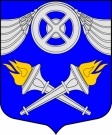 ИЗБИРАТЕЛЬНАЯ КОМИССИЯВНУТРИГОРОДСКОГОМУНИЦИПАЛЬНОГО ОБРАЗОВАНИЯСАНКТ-ПЕТЕРБУРГАМУНИЦИПАЛЬНЫЙ ОКРУГ № 75 (ИКМО № 75)192289, г. Санкт-Петербург, ул. Малая Балканская, д. 58    тел. 706-44-25     РЕШЕНИЕ№ 157 от 04 сентября 2014 года/О внесении изменений в решение ИКМО № 75 от 25.06.2014 г. № 28«О режиме работы Избирательной комиссии внутригородского муниципального образования Санкт-Петербурга муниципальный округ № 75»/В целях соблюдения избирательных прав граждан при проведении досрочного голосования по выборам депутатов Муниципального Совета внутригородского муниципального образования Санкт-Петербурга муниципальный округ № 75 пятого созыва, в соответствии с пунктом 3 статьи 52 Закона Санкт-Петербурга от 26.05.2014 г. №303-46 «О выборах депутатов муниципальных советов внутригородских муниципальных образований Санкт-Петербурга»ИКМО № 75  решила:	1.Внести изменения в решение ИКМО № 75 от 25.06.2014 г. № 28  «О режиме работы Избирательной комиссии внутригородского муниципального образования Санкт-Петербурга муниципальный округ № 75», изложив подпункт 1.3 пункта 1 в следующей редакции: «1.3. в период, установленный пунктом 1 статьи 52 Закона Санкт-Петербурга от 21 мая 2014 года N 303-46 «О выборах депутатов муниципальных советов внутригородских муниципальных образований Санкт-Петербурга» для проведения досрочного голосования: по рабочим дням с 10.00 до 20.00, в выходные дни 6 и 7 сентября 2014 года с 10.00 до 16.00 часов».2.Произвести официальное обнародование настоящего Решения на сайте муниципального образования.3.Настоящие изменения вступают в силу с 05 сентября 2014 года.Председатель ИКМО № 75С.С. Доморацкий Секретарь ИКМО № 75 И.В. Почко 